Note required information:  Program or certificate changes require a change to the catalog page.  All change of program or certificate proposals must include the new catalog page, with all proposed changes, at the end of this document.  All changes that affect the courses, words, numbers, symbols, program description, admissions requirements, and graduation requirements as presented in the 2014-2015 catalog must be documented.  Note before completing this proposal that all new courses and current prerequisite, corequisite, core, or electivecourses changes must have already been reviewed (or submitted for the same meeting) by the Curriculum Committee and approved by the Provost and Vice President of Academic Affairs.  The Track Changes feature in Word must be used to illustrate all changes to the catalog page.Section I, Proposed ChangesSection II, Justification for proposalSection III, Important Dates and Endorsements RequirednOTE:Changes for the Fall 2016term must be submitted to the Dropbox by the February 5, 2016 deadline and approved no later than the March 4, 2016 Curriculum Committee meeting.  Changes during mid-school year are NOT permitted.  Extreme circumstances will require approval from the appropriate Dean or Associate Vice President as well as the Provost and Vice President of Academic Affairs to begin in either theSpring2016 or Summer 2016 term.Completed curriculum proposals must be uploaded to Dropbox by the deadline.  Please refer to the Curriculum Committee Calendardocument available in the document manager in the FSW Portal:Document ManagerVP Academic AffairsCurriculum Process Documents	Important Note to Faculty, Department Chairs or Program Coordinators, and Deans or an Associate Vice President:Incomplete proposals or proposals requiring corrections will be returned to the School or Division.  If a proposal is incomplete or requires multiple corrections, the proposal will need to be completed or corrected and resubmitted to the Dropbox for the next Curriculum Committee meeting.  All Curriculum proposals require approval of the Provost and Vice President of Academic Affairs.  Final approval or denial of a proposal is reflected on the completed and signed Summary Report.Include complete new catalog page below.School or DivisionProgram or CertificateProposed by (faculty only)Dennis FaheyPresenter (faculty only)Dennis FaheyNote that the presenter (faculty) listed above must be present at the Curriculum Committee meeting or the proposal will be returned to the School or Division and be resubmitted for a later date.Note that the presenter (faculty) listed above must be present at the Curriculum Committee meeting or the proposal will be returned to the School or Division and be resubmitted for a later date.Submission dateChange of School, Division, or DepartmentList new school, division, or departmentChange to program or certificate nameList new program or certificate nameList below, any changes to the program or certificate prerequisites. Include course titles and credits if applicable.List below, any changes to the program or certificate prerequisites. Include course titles and credits if applicable.List changes to program or certificate prerequisitesList changes to program or certificate prerequisitesList below, any changes to the General Education requirements.  Include course titles and credits if applicable.List below, any changes to the General Education requirements.  Include course titles and credits if applicable.List changes to program or certificate General Education requirementsList changes to program or certificate General Education requirementsList below, any changes to the program or certificate Core requirements.  Include course titles and credits if applicable.List below, any changes to the program or certificate Core requirements.  Include course titles and credits if applicable.Remove CGS 1000, Computer Literacy as an “OR” statement with CGS 1100, Computer Applications for Business. Retain CGS 1100 in the core.Delete: ISC 1001C, Foundations of Interdisciplinary Science IAdd: CJE 2602, Computerized Crime Scene Graphic Imaging and DocumentationRemove CGS 1000, Computer Literacy as an “OR” statement with CGS 1100, Computer Applications for Business. Retain CGS 1100 in the core.Delete: ISC 1001C, Foundations of Interdisciplinary Science IAdd: CJE 2602, Computerized Crime Scene Graphic Imaging and DocumentationList below, any changes to the program or certificate Elective requirements.  Include course titles and credits if applicable.List below, any changes to the program or certificate Elective requirements.  Include course titles and credits if applicable.List changes to program or certificate Elective requirementsList changes to program or certificate Elective requirementsList below, any other changes to the program or certificate requirements.  List below, any other changes to the program or certificate requirements.  List other changesList other changesChange to program length (credits or clock hours to complete)From:To:Provide justification (below) for each change on this proposed curriculum actionThe faculty members believe that the science foundations are adequately met with the general education science and the BSC 1084C, Anatomy and Physiology courses. Faculty further believe that the CJE 2602 Computerized Crime Scene Graphic Imaging and Documentation course provides students with exposure to the most recent technology available to crime scene technicians in the field and more fully addresses the outcomes described in the state framework standards 1, 2, 4, 5, and 8.List all faculty endorsements below.  (Note that proposals will be returned to the School or Division if faculty endorsements are not provided).Dennis FaheyMichael NissonRichard WorchTerm in which approved action will take placeRequired EndorsementsType in NameSelect DateDepartment Chair or Program Coordinator/DirectorDr. Richard WorchAcademic Dean or Associate Vice PresidentDr. John MeyerDean’s Council RepresentativeType name hereSelect Curriculum Committee Meeting DateFlorida SouthWestern State College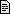 